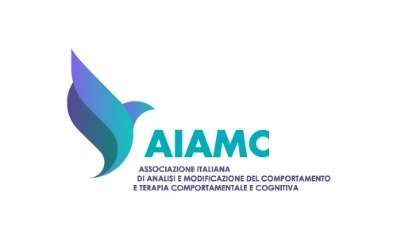 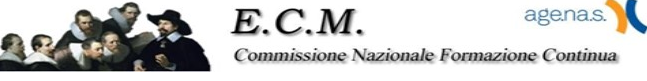 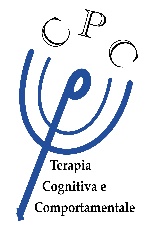 SCHEDA DI ISCRIZIONE“PSICOPATOLOGIA DELLE CONDOTTE CRIMINALI”8 aprile -30 giugno 2024ATTENZIONE! Il modulo d’iscrizione deve essere rinviato in unico file, formato pdf. Non si accettano altri formatiNOME : COGNOME INDIRIZZO:  CAP:  CODICE FISCALE  CITTA’ :       PROV. TELEFONO :                                                      E-MAIL:  NB: Se si fa richiesta dei crediti ECM, bisogna compilare i seguenti campi: (i crediti sono riconosciuti solo alle seguenti professioni: psicologi-psicoterapeuti, medici di base, psichiatri e tecnici della riabilitazione psichiatrica) Professione :  Indicare uno dei seguenti stati: libero professionista, dipendente, privo di occupazione:Se psicologi o medici indicare la propria specializzazione, regione e numero di iscrizione albo di appartenenza Per i soci AIAMC in regola con le quote associative, i crediti ECM sono gratuiti.Il presente modulo deve essere inviato completo di consenso informato firmato al seguente indirizzo mail:     segreteria@aiamc.it  N.B. la segreteria provider invierà a tutti gli iscritti due mail: la 1° per le istruzioni per la registrazione alla piattaforma dedicata,  la 2° di istruzioni per la partecipazione all’evento. Si raccomanda a tutti gli iscritti all’evento FAD, di verificare nella propria casella mail l’arrivo delle suddette istruzioni in tempo utile.  In caso contrario avvisare tempestivamente la segreteria AIAMC del mancato recapito. MANIFESTAZIONE DI CONSENSO INFORMATO AI SENSI DELL’ART. 23 DGL 196 DEL 30 GIUGNO 2003 e DEL GDPR 2016/679  Il sottoscritto  autorizza, ai sensi della legge n°196/2003 e successive integrazioni e in base al GDPR 2016/679, il CPC ad utilizzare i dati qui forniti, nel rispetto delle norme di sicurezza e di segretezza professionale, per le seguenti finalità: trattamento ai fini di elaborazione ed analisi, comunicazioni agli Enti pubblici o privati per rispettare gli obblighi di legge; invio di materiale e comunicazioni riguardo azioni formative.Il consenso qui espresso ha validità fino a contraria comunicazione scritta e firmata del sottoscrittoData                                                   Firma (stampare e firmare)……………………………………………………………….